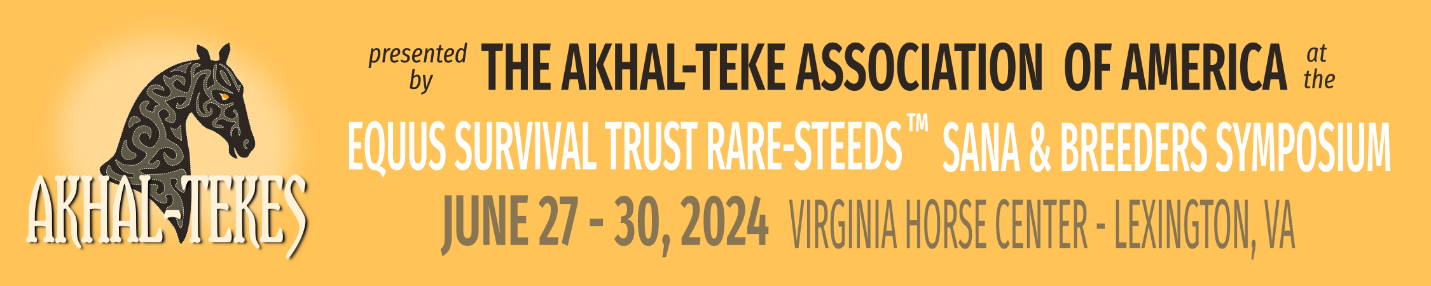 Dressage : Sunday Northern Arenas 8 – 12amHorses and Ponies compete in the same classes but are pinned separately. Horses and Ponies are not judged against each other but have their individual divisions.Each individual Class will have placings for each Division Horse/Pony (ribbons 1st -6th)Intro AIntro BIntro CTraining 1Training 2Training 3First Level Test 1First Level Test 2First Level Test 3Second Level TOCThird Level TOCFourth Level TOCFEI TOCWestern Dressage TOC